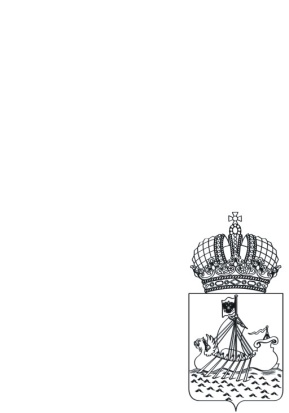 Комитет по делам молодежиКостромской области(Коммолодежь Костромской области)ПРИКАЗ__________            г. Кострома                     №  ____О внесении изменений в приказ комитета по делам молодежи Костромской области от 11.07.2016 № 90	В связи с произошедшими в общественных объединениях Костромской области кадровыми изменениями  	ПРИКАЗЫВАЮ:	1. Внести в приказ комитета по делам молодежи Костромской области от 11 июля 2016 года № 90 «Об Общественном совете при комитете по делам молодежи Костромской области» следующие изменения:	Состав Общественного совета при комитете по делам молодежи Костромской области (приложение 2) изложить в новой редакции согласно приложению к настоящему приказу.Председатель комитета                                                                    Н.А. ЛихачеваПриложение к приказу комитетапо делам молодежиКостромской области  от «_16_» __03__ 2017 г. № _25_СОСТАВОбщественного совета при комитете  по делам молодежи Костромской областиДемидова Екатерина Сергеевна  -Исполняющий обязанности председателя Костромской областной организации общероссийской общественной организации «Российский союз Молодежи», председатель (по согласованию)Фираго Дмитрий Владимирович-председатель Федерации Детских Подростковых объединений Костромской области, заместитель председателя  (по согласованию)Гудас  Инесса Узаировна-член Общественной палаты Костромской области (по согласованию)РябинцевРоман Владимирович-председатель Костромского областного отделения Русского географического общества  (по согласованию)Смирнов Максим Анатольевич-заместитель председателя Костромской областной организации Общероссийской  общественной организации «Всероссийское общество инвалидов» (по согласованию)ТрульСергей Валерьевич-председатель Областная общественная молодежная организация инвалидов «Белый дельфин» (по согласованию)ХарламоваАлена Алексеевна-Руководитель регионального отделения Всероссийского общественного движения «Волонтеры Победы» (по согласованию)